                                                                    ПОСТАНОВЛЕНИЕ                                                                             Главы муниципального образования«Натырбовское сельское поселение»«1» августа  2018г.                                              № 42 .                                              с.НатырбовоО Порядке использования бюджетных ассигнований резервного фонда администрации муниципального образования  «Натырбовское сельское поселение»В соответствии со статьей 81 Бюджетного кодекса Российской Федерации, руководствуясь Уставом муниципального образования «Натырбовское сельское  поселение»ПОСТАНОВЛЯЮ:Утвердить Порядок использования бюджетных ассигнований резервного фонда                            администрации муниципального образования «Натырбовское сельское поселение»      согласно приложению № 1.Контроль за исполнением настоящего Постановления возложить на главного  специалиста по финансовым вопросам.Со дня вступления в силу настоящего Постановления, признать утратившим силу                       Постановления главы муниципального образования «Натырбовское сельское                         поселение»:                    -  от 10.06.2016 года № 37 «Об утверждении Положения о порядке  расходования                        средств резервного фонда  администрации муниципального  образования                      «Натырбовское сельское поселение»;                    - от 05.04.2017 года  № 16 «О внесении изменений в Постановление главы                        муниципального образования  «Натырбовское сельское поселение» № 37 от                        10.06.2016г. «Об утверждении Положения о порядке расходования средств                        резервного фонда администрации муниципального  образования «Натырбовское                        сельское поселение»». Настоящее Постановление  обнародовать на информационном стенде в администрации   поселения  и разместить  на  официальном сайте администрации в сети  Интернет  по  адресу: //adm-natyrbovo.ru//Постановление вступает в силу со дня его обнародования.         Глава муниципального образования              «Натырбовское сельское поселение»                                                             Н.В.КасицынаПриложение№1к Постановлению главыМО «Натырбовское сельское поселение»№ 42 от «1» августа  2018г.Порядокиспользования бюджетных ассигнований резервного фонда администрации муниципального образования «Натырбовское сельское поселение»1.  Создание резервного фонда администрации муниципального образования «Натырбовское сельское поселение» (далее — Фонд) предусматривается в решении Совета народных депутатов муниципального образования «Натырбовское сельское поселение» о бюджете муниципального образования «Натырбовское сельское поселение» (далее — решение о бюджете).2. Бюджетные ассигнования, предусмотренные на эти цели, отражаются в решении о бюджете в составе ведомственной структуры расходов по главному распорядителю — главный специалист по финансовым вопросам администрации муниципального образования «Натырбовское сельское поселение» (далее- главный специалист по финансовым вопросам).3. Фонд формируется за счет собственных (налоговых и неналоговых) доходов бюджета администрации муниципального образования «Натырбовское сельское поселение». 4. Размер Фонда устанавливается решением Совета народных депутатов муниципального образования «Натырбовское сельское поселение» на соответствующий финансовый год и не может превышать 3 процента общего объема расходов.5. Фонд указывается в расходной части бюджета, как предельная сумма, которая может быть израсходована по мере необходимости. Размер Фонда может изменяться в течение года при внесении соответствующих изменений в бюджет администрации муниципального образования «Натырбовское сельское поселение».6. Введение механизма сокращения бюджетных ассигнований по расходам бюджета администрации муниципального образования «Натырбовское сельское поселение» распространяется и на размер Фонда.7. Использования бюджетных ассигнований Фонда осуществляется в случае необходимости финансирования расходов сверх ассигнований, предусмотренных в бюджете поселения на соответствующие цели, а также расходов, не предусмотренных в бюджете поселения.8. Бюджетные ассигнования Фонда направляются на финансовое обеспечение непредвиденных расходов, в том числе на:1) предупреждение и ликвидацию последствий стихийных бедствий и других чрезвычайных ситуаций, имевших место на территории муниципального образования «Натырбовское сельское поселение»;2) организацию и проведение внеплановых социально-культурных и спортивных мероприятий, выставок, ярмарок, конкурсов, семинаров и конференций;3) непредвиденные расходы на организацию и проведение праздничных и юбилейных мероприятий, приобретение памятных подарков и выплату разовых денежных премий;4) укрепление материально-технической базы муниципальных учреждений в непредвиденных ситуациях;5) проведение внепланового ремонта объектов муниципальной собственности;6) исполнение судебных актов по искам к муниципальному образованию       «Натырбовское сельское поселение».9. Использование бюджетных ассигнований Фонда осуществляется на основе Распоряжения администрации муниципального образования «Натырбовское сельское поселение».Предложения о выделении средств из Фонда на мероприятия, указанные в подпунктах 2-6 пункта 8 настоящего Порядка, предоставляются Главе администрации муниципального образования «Натырбовское сельское поселение» главными распорядителями (получателями) средств бюджета поселения и в обязательном порядке должны содержать: обоснование размера испрашиваемых средств, включая сметно-финансовые расчеты.Представление и рассмотрение обращений о выделении средств из резервного фонда на финансовое обеспечение расходов на мероприятия указанные в подпункте 1 пункта 8 настоящего Порядка, осуществляется в соответствии с Правилами, согласно приложению № 1 к настоящему Порядку.Подготовку проектов Распоряжений администрации муниципального образования «Натырбовское сельское поселение» о выделении средств из резервного фонда администрации муниципального образования «Натырбовское сельское поселение» осуществляет главный специалист по финансовым вопросам.В распоряжении администрации муниципального образования «Натырбовское сельское поселение» указываются получатели бюджетных ассигнований, цели, на которые выделены бюджетные ассигнования, их объемы, срок предоставления отчета об их исполнении.6. В случае если мероприятия, указанные в пункте 8 настоящего Порядка реализуются муниципальными бюджетными учреждениями,  муниципальными автономными учреждениями, по которым принято решение о предоставлении субсидий в соответствии с абзацем вторым пункта 1 статьи 78.1 Бюджетного кодекса Российской Федерации (далее — субсидии), бюджетные ассигнования Фонда выделяются органам, осуществляющим функции и полномочия учредителя в отношении муниципальных бюджетных или муниципальных автономных учреждений (далее — учредитель), для финансового обеспечения мероприятий путем предоставления субсидий муниципальным бюджетным учреждениям и муниципальным автономным учреждениям, являющимся исполнителями данных мероприятий.7. Выделение бюджетных ассигнований получателям, подведомственным главному распорядителю, производится главным распорядителям средств бюджета поселения с внесением изменений в бюджетные росписи.8. Использование бюджетных ассигнований Фонда подлежит отражению по соответствующим разделам классификации расходов исходя из отраслевой ведомственной принадлежности.9. Получатели бюджетных ассигнований Фонда обязаны представить главному специалисту по финансовым вопросам отчеты об использовании бюджетных ассигнований Фонда по форме согласно приложению № 2 к настоящему Порядку с приложением документов, подтверждающих их целевое использование, сроки, установленные Распоряжением администрации муниципального образования «Натырбовское сельское поселение».Остатки неиспользованных бюджетных ассигнований подлежат возврату в бюджет поселения в соответствии с действующим законодательством.10. Средства, используемые не по целевому назначению, подлежат возврату в бюджет администрации муниципального образования «Натырбовское сельское поселение».11. За нецелевое использование средств, выделенных на конкретные виды расходов из Фонда, получатель средств Фонда несет ответственность в соответствии с законодательством Российской Федерации.  12. Контроль за использованием бюджетных ассигнований Фонда осуществляет главный специалист по финансовым вопросам администрации МО «Натырбовское сельское поселение».13. Главный специалист по финансовым вопросам предоставляет отчет об использовании бюджетных ассигнований Фонда Совету народных депутатов муниципального образования «Натырбовское сельское поселение» в сроки, установленные для предоставления отчетов об исполнении бюджета поселения.Приложение № 1к Порядку использования бюджетныхассигнований резервного фондаАМО «Натырбовское сельское поселение»Правилапредставления и рассмотрения обращений о выделении средств из резервного фонда администрации муниципального образования «Натырбовское сельское поселение» на финансовое обеспечение расходов на проведение мероприятий по предупреждению и ликвидации чрезвычайных ситуаций.1. Обращения о выделении средств из резервного фонда администрации муниципального образования «Натырбовское сельское поселение» направляются заместителю Главы администрации муниципального образования «Натырбовское сельское поселение», курирующего вопросы по делам ГО и ЧС.2. Одновременно с обращением о выделении средств из Фонда предоставляются:2.1. При обращении о выделении средств из Фонда на финансовое обеспечение мероприятий, связанных с предупреждением чрезвычайных ситуаций:а) решение комиссии по предупреждению и ликвидации чрезвычайных ситуаций и обеспечению пожарной безопасности объекта;б) финансово-экономическое обоснование (смета) потребности в денежных средствах на комплекс мероприятий, планируемых или проводимых заблаговременно и направленных на максимально возможное уменьшение риска возникновения чрезвычайных ситуаций, а также на сохранение здоровья людей, снижение размеров ущерба окружающей природной среде, материальных потерь в случае из возникновения;в) акт обследования объекта на каждый объект, нуждающийся в финансовой поддержке (при выделении средств на проведение аварийно-восстановительных работ объектов).2.2. При обращении о выделении средств из Фонда на финансовое обеспечение мероприятий, связанных с ликвидацией чрезвычайных ситуаций:а) решение комиссии по предупреждению и ликвидации чрезвычайных ситуаций и обеспечению пожарной безопасности объекта;б) смета-заявка потребности в денежных средствах;в) акт обследования объекта (на каждый пострадавший объект);г) договоры, счета-фактуры с приложением расчетов произведенных затрат (при проведении аварийно-спасательных и аварийно-восстановительных работ);д) основные сведения о повреждении (разрушении) и материальном ущербе;е) документы от страховых компаний о сумме страхового возмещения (в случае, если объект застрахован);ж) список пострадавших для получения материальной помощи (в случае, если есть пострадавшие);з) справки соответствующих государственных органов, подтверждающих факт и характер чрезвычайной ситуации;и) информация о наличии средств в резервных фондах объекта;к) данные о размере средств организаций, страховых фондов и иных источников, направленных на ликвидацию последствий стихийного бедствия или другой чрезвычайной ситуации.3. Обращение о выделении средств из Фонда и документы, указанные в подпункте 2.2 настоящих Правил, предоставляются заместителю Главы администрации муниципального образования «Натырбовское сельское поселение» не позднее одного месяца со дня возникновения чрезвычайной ситуации.4. В случае, если представлены не все документы, предусмотренные подпунктами 2.1 и 2.2 настоящих Правил, и (или) они предоставлены по истечению срока, указанного в пункте 3 настоящих Правил, документы не принимаются, а вопрос об обоснованности (необоснованности) выделения средств из Фонда не рассматривается.5. В течение 10 дней после поступления обращения о выделении средств из Фонда и документов, предусмотренных подпунктами 2.1 и 2.2 настоящих Правил, заместитель Главы администрации муниципального образования «Натырбовское сельское поселение» с участием заинтересованных органов рассматривает их и готовит заключение об обоснованности (необоснованности) выделения средств из Фонда.6. В случае принятия решения об обоснованности выделения средств из Фонда заместитель Главы администрации муниципального образования «Натырбовское сельское поселение» направляет предложение Главе администрации поселения о выделении средств из Фонда.Приложение № 2к Порядку использования бюджетныхассигнований резервного фондаадминистрации муниципального образования«Натырбовское сельское поселение»ОТЧЕТоб использовании средств резервного фонда администрации МО «Натырбовское сельское поселение»за ___________________ 20__ года,выделенных __________________________________                                (наименование главного распорядителя бюджетных средств)Глава муниципального образования                                               «Натырбовское сельское поселение»                                            Н.В. Касицына       УРЫСЫЕ ФЕДЕРАЦИЕАДЫГЭ РЕСПУБЛИКМУНИЦИПАЛЬНЭ  ГЪЭПСЫКIЭ ЗИIЭ «НАТЫРБЫЕ  КЪОДЖЭ ПСЭУПI»385434 с. Натырбово,ул. Советская № 52тел./факс 9-76-69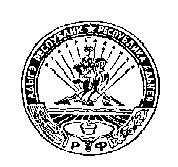 РОССИЙСКАЯ ФЕДЕРАЦИЯРЕСПУБЛИКА АДЫГЕЯМУНИЦИПАЛЬНОЕ ОБРАЗОВАНИЕ«НАТЫРБОВСКОЕ СЕЛЬСКОЕ ПОСЕЛЕНИЕ»385434 с. Натырбово, ул. Советская № 52тел./факс 9-76-69Распоряжение администрации МО «Натырбовское сельское поселение» (дата, номер)Получатель бюджетных средств, подведомственный ГРБСЦель выделения средствСумма выделенных средств( руб.)Исполнено (руб.)Причина неисполнения